ตรวจแล้วถูกต้อง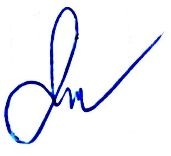 			     พันตำรวจโท				    ( มารุติ   ดาวนันท์ )                                                                                สารวัตรใหญ่สถานีตำรวจภูธรป่าแป๋ จังหวัดเชียงใหม่แบบ สขร. ๑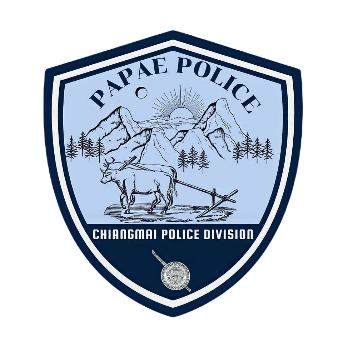 สรุปผลการดำเนินการจัดซื้อจัดจ้างในรอบเดือน มีนาคม 2567ชื่อ สถานีตำรวจภูธรป่าแป๋ จังหวัดเชียงใหม่แบบ สขร. ๑สรุปผลการดำเนินการจัดซื้อจัดจ้างในรอบเดือน มีนาคม 2567ชื่อ สถานีตำรวจภูธรป่าแป๋ จังหวัดเชียงใหม่แบบ สขร. ๑สรุปผลการดำเนินการจัดซื้อจัดจ้างในรอบเดือน มีนาคม 2567ชื่อ สถานีตำรวจภูธรป่าแป๋ จังหวัดเชียงใหม่แบบ สขร. ๑สรุปผลการดำเนินการจัดซื้อจัดจ้างในรอบเดือน มีนาคม 2567ชื่อ สถานีตำรวจภูธรป่าแป๋ จังหวัดเชียงใหม่แบบ สขร. ๑สรุปผลการดำเนินการจัดซื้อจัดจ้างในรอบเดือน มีนาคม 2567ชื่อ สถานีตำรวจภูธรป่าแป๋ จังหวัดเชียงใหม่แบบ สขร. ๑สรุปผลการดำเนินการจัดซื้อจัดจ้างในรอบเดือน มีนาคม 2567ชื่อ สถานีตำรวจภูธรป่าแป๋ จังหวัดเชียงใหม่แบบ สขร. ๑สรุปผลการดำเนินการจัดซื้อจัดจ้างในรอบเดือน มีนาคม 2567ชื่อ สถานีตำรวจภูธรป่าแป๋ จังหวัดเชียงใหม่แบบ สขร. ๑สรุปผลการดำเนินการจัดซื้อจัดจ้างในรอบเดือน มีนาคม 2567ชื่อ สถานีตำรวจภูธรป่าแป๋ จังหวัดเชียงใหม่แบบ สขร. ๑สรุปผลการดำเนินการจัดซื้อจัดจ้างในรอบเดือน มีนาคม 2567ชื่อ สถานีตำรวจภูธรป่าแป๋ จังหวัดเชียงใหม่ที่งานจัดซื้อจัดจ้างวงเงินงบประมาณ (บาท)ราคากลาง(บาท)วิธีซื้อ/จ้างผู้เสนอราคาและราคาที่เสนอผู้ได้รับการคัดเลือกและราคาที่ตกลงซื้อ/จ้างเหตุผลที่คัดเลือกโดยสรุปเลขที่และวันที่ของสัญญาหรือข้อตกลงในการซื้อหรือจ้าง๑.วัสดุสำนักงาน4,700.004,700.00เฉพาะเจาะจงร้านศึกษาพาณิชย์ร้านศึกษาพาณิชย์ ราคาที่ตกลงซื้อ 4,700 บาทมีคุณสมบัติถูกต้องครบถ้วน และเสนอราคาต่ำสุด ภายในวงเงินงบประมาณ8/2567 ลงวันที่ 4 มี.ค.25672.วัสดุเชื้อเพลิง32,150.0032,150.00เฉพาะเจาะจงห้างหุ้นส่วนจำกัด  ส.สายปายปิโตรเลียมห้างหุ้นส่วนจำกัด ส.สายปายปิโตรเลียม ราคาที่ตกลงซื้อ 32,150 บาทมีคุณสมบัติถูกต้องครบถ้วน และเสนอราคาต่ำสุด ภายในวงเงินงบประมาณ9/2567 ลงวันที่ 6 มี.ค.2567